Stichting Concoursen Hippique de Weelruiters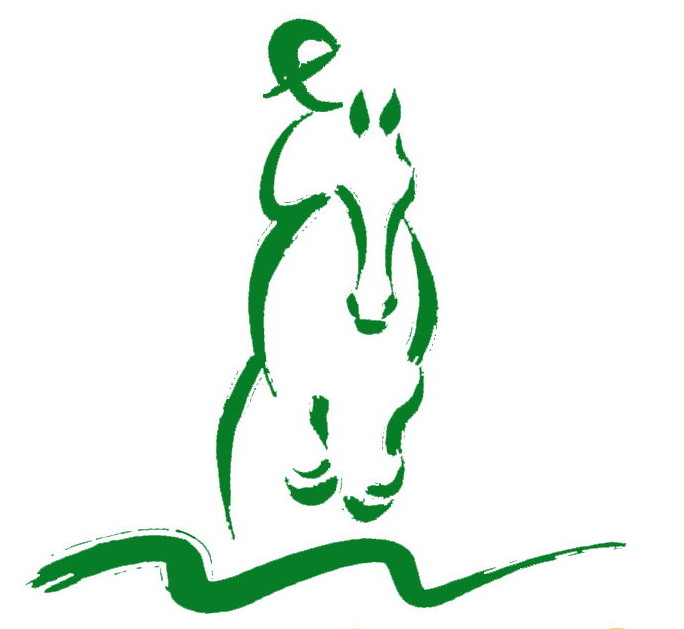 AANMELDINGSFORMULIER‘CLUB VAN 100”Ik meld mij aan als lid van de “Club van 100”Naam					:Adres					:Postcode				:Woonplaats				:Telefoonnummer(s)			:E-mailadres				:Datum	:							Handtekening:Jaarlijks zal er een factuur worden verstuurd voor voldoening van de bijdrage van minimaal 
€ 100,- Het lidmaatschap van de “Club van 100” gaat in zodra het verschuldigde bedrag is betaald.Aanmeldingsformulier afgeven/opsturen aan:Jacqueline Zandee- van WezelBoomdijk 34339 PD Nieuw- en Sint JooslandE-mail: penningmeester@deweelruiters.nl 